	1. KUŽELKÁŘSKÁ LIGA DOROSTU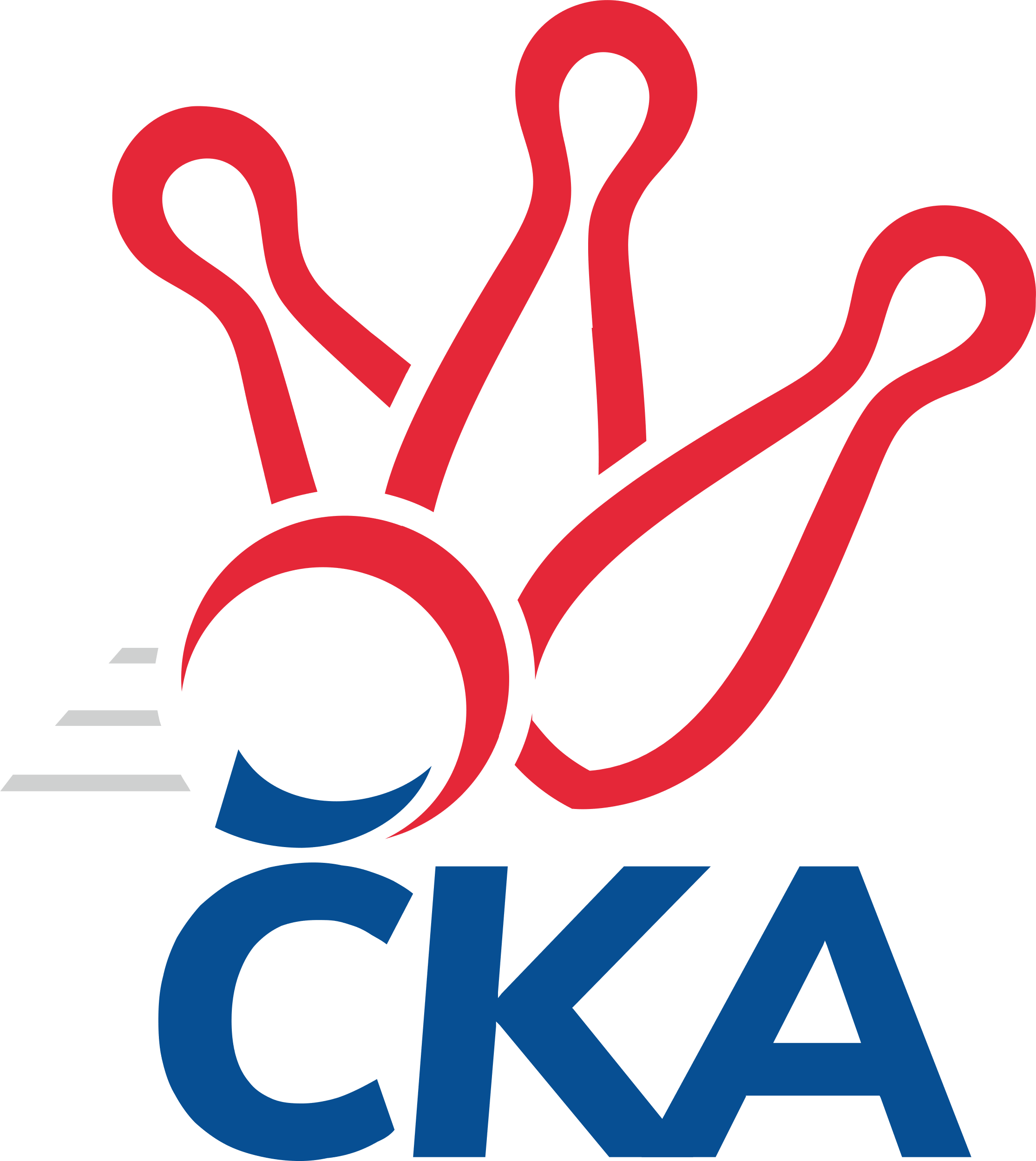 Č. 9Ročník 2023/2024	25.2.2024Nejlepšího výkonu v tomto kole: 1743 dosáhlo družstvo: SKK Náchod1.KLD D 2023/2024Výsledky 9. kolaSouhrnný přehled výsledků:TJ Sokol Vracov	- Jiskra Hylváty	2:0	1690:1631		25.2.SKK Hořice	- KC Zlín	2:0	1554:1551		25.2.SKK Náchod	- TJ Valašské Meziříčí	2:0	1743:1515		25.2.Tabulka družstev:	1.	SKK Náchod	9	8	0	1	16 : 2 	 	 1646	16	2.	TJ Sokol Vracov	9	5	0	4	10 : 8 	 	 1607	10	3.	Jiskra Hylváty	9	5	0	4	10 : 8 	 	 1605	10	4.	KC Zlín	9	5	0	4	10 : 8 	 	 1564	10	5.	SKK Hořice	9	3	0	6	6 : 12 	 	 1513	6*	6.	TJ Valašské Meziříčí	9	1	0	8	2 : 16 	 	 1522	2  * Družstvu SKK Hořice budou v konečné tabulce odečteny 2 body
Podrobné výsledky kola:	 TJ Sokol Vracov	1690	2:0	1631	Jiskra Hylváty	Jakub Valko	130 	 142 	 145 	134	551 	  	 580 	 186	130 	 128	136	Anthony Šípek	Petr Bábík	132 	 136 	 108 	119	495 	  	 516 	 119	132 	 130	135	Jiří Komprs	Jaroslav Harca	166 	 137 	 132 	136	571 	  	 520 	 128	126 	 140	126	Vojtěch Morávek	Filip Raštica	153 	 128 	 139 	148	568 	  	 531 	 130	144 	 125	132	Lucie Zelinkovározhodčí: Jan TužilNejlepší výkon utkání: 580 - Anthony Šípek	 SKK Hořice	1554	2:0	1551	KC Zlín	Vít Černý	135 	 131 	 155 	128	549 	  	 511 	 137	127 	 120	127	Adam Záhořák	Adéla Fikarová	126 	 124 	 123 	131	504 	  	 518 	 124	146 	 131	117	František Svoboda	Adam Hermoch	125 	 101 	 130 	130	486 	  	 521 	 131	123 	 127	140	Filip Mlčoch	Dominik Tázlar	133 	 127 	 116 	125	501 	  	 512 	 122	137 	 120	133	Alexandr Polepilrozhodčí: Zdeněk DymáčekNejlepší výkon utkání: 549 - Vít Černý	 SKK Náchod	1743	2:0	1515	TJ Valašské Meziříčí	Petr Doubek	164 	 131 	 147 	163	605 	  	 460 	 111	125 	 123	101	Jakub Hrabovský	Tomáš Hanuš	112 	 137 	 142 	145	536 	  	 500 	 118	125 	 120	137	Patrik Lacina	Danny Tuček	177 	 153 	 143 	129	602 	  	 500 	 124	115 	 132	129	Tomáš Juříček	Veronika Kábrtová	130 	 129 	 140 	135	534 	  	 515 	 111	125 	 114	165	Andrea Juříčkovározhodčí: Jiří Doucha ml.Nejlepší výkon utkání: 605 - Petr DoubekPořadí jednotlivců:	jméno hráče	družstvo	celkem	plné	dorážka	chyby	poměr kuž.	Maximum	1.	Petr Doubek 	SKK Náchod	557.73	376.3	181.5	5.5	5/5	(607)	2.	Jaroslav Harca 	TJ Sokol Vracov	552.44	374.5	178.0	3.5	5/5	(592)	3.	Danny Tuček 	SKK Náchod	550.90	368.2	182.7	4.8	5/5	(602)	4.	Vojtěch Morávek 	Jiskra Hylváty	542.67	374.6	168.1	5.0	6/6	(558)	5.	Petr Bábík 	TJ Sokol Vracov	539.40	375.8	163.6	7.5	5/5	(592)	6.	Alexandr Polepil 	KC Zlín	539.29	372.8	166.5	7.4	6/6	(587)	7.	Tomáš Hanuš 	SKK Náchod	531.85	363.5	168.4	5.9	4/5	(558)	8.	Anthony Šípek 	Jiskra Hylváty	530.92	364.4	166.5	8.4	6/6	(580)	9.	Filip Mlčoch 	KC Zlín	526.96	364.4	162.5	9.6	6/6	(580)	10.	Lucie Zelinková 	Jiskra Hylváty	521.75	361.5	160.3	8.5	6/6	(550)	11.	Filip Raštica 	TJ Sokol Vracov	520.80	362.4	158.5	10.5	4/5	(575)	12.	Tomáš Juříček 	TJ Valašské Meziříčí	518.83	354.4	164.4	10.6	6/6	(589)	13.	Jiří Komprs 	Jiskra Hylváty	512.70	344.6	168.2	6.5	5/6	(561)	14.	Andrea Juříčková 	TJ Valašské Meziříčí	507.38	354.9	152.5	10.6	6/6	(560)	15.	Adam Hermoch 	SKK Hořice	497.70	347.2	150.5	11.9	5/5	(531)	16.	František Svoboda 	KC Zlín	495.54	340.3	155.2	10.5	6/6	(518)	17.	Adéla Fikarová 	SKK Hořice	492.08	343.6	148.4	12.2	5/5	(537)	18.	Jakub Valko 	TJ Sokol Vracov	487.48	341.0	146.5	12.1	5/5	(551)	19.	Dominik Tázlar 	SKK Hořice	467.80	336.4	131.4	16.8	5/5	(533)	20.	Jakub Hrabovský 	TJ Valašské Meziříčí	466.92	334.4	132.5	14.3	6/6	(496)	21.	Adam Záhořák 	KC Zlín	462.63	325.0	137.6	14.7	6/6	(533)		Veronika Kábrtová 	SKK Náchod	558.75	375.8	183.0	3.0	2/5	(589)		Vojtěch Majer 	SKK Náchod	556.00	394.0	162.0	8.0	1/5	(556)		Andrea Prouzová 	SKK Náchod	538.88	369.3	169.6	4.3	2/5	(559)		Vít Černý 	SKK Hořice	534.53	348.3	186.3	6.9	3/5	(582)		Tomáš Doucha 	SKK Náchod	521.00	357.5	163.5	11.5	2/5	(536)		Kristýna Bártová 	SKK Náchod	508.00	360.0	148.0	9.0	1/5	(508)		Josef Zbranek 	TJ Valašské Meziříčí	496.33	352.6	143.8	14.6	3/6	(535)		Patrik Lacina 	TJ Valašské Meziříčí	488.00	349.5	138.5	13.5	2/6	(500)		Jakub Pavlica 	TJ Valašské Meziříčí	476.50	355.5	121.0	16.0	2/6	(492)		Veronika Košťálová 	SKK Hořice	466.33	339.3	127.0	19.3	3/5	(481)		Jakub Šťastný 	TJ Sokol Vracov	456.00	340.0	116.0	16.0	1/5	(456)Sportovně technické informace:Starty náhradníků:registrační číslo	jméno a příjmení 	datum startu 	družstvo	číslo startu26388	Patrik Lacina	25.02.2024	TJ Valašské Meziříčí	1x
Hráči dopsaní na soupisku:registrační číslo	jméno a příjmení 	datum startu 	družstvo	Program dalšího kola:10. kolo3.3.2024	ne	10:00	Jiskra Hylváty - SKK Hořice	3.3.2024	ne	10:00	TJ Valašské Meziříčí - TJ Sokol Vracov	3.3.2024	ne	10:00	KC Zlín - SKK Náchod	Nejlepší šestka kola - absolutněNejlepší šestka kola - absolutněNejlepší šestka kola - absolutněNejlepší šestka kola - absolutněNejlepší šestka kola - dle průměru kuželenNejlepší šestka kola - dle průměru kuželenNejlepší šestka kola - dle průměru kuželenNejlepší šestka kola - dle průměru kuželenNejlepší šestka kola - dle průměru kuželenPočetJménoNázev týmuVýkonPočetJménoNázev týmuPrůměr (%)Výkon5xPetr DoubekNáchod6055xPetr DoubekNáchod111.916057xDanny TučekNáchod6025xDanny TučekNáchod111.356021xAnthony ŠípekHylváty5802xAnthony ŠípekHylváty110.995807xJaroslav HarcaVracov5717xJaroslav HarcaVracov109.265713xFilip RašticaVracov5682xFilip RašticaVracov108.695681xJakub ValkoVracov5514xVít ČernýHořice106.75549